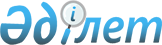 Әскери білім беру жүйесін жетілдіру жөніндегі шаралар туралыҚазақстан Республикасы Президентінің 2003 жылғы 21 тамыздағы N 1173 Жарлығы.
      ҚАУЛЫ ЕТЕМІН: 
      1. "Қазақстан Республикасы Қарулы Күштерінің Әскери академиясы" мемлекеттік мекемесі "Ұлттық қорғаныс университеті" мемлекеттік мекемесі болып қайта ұйымдастырылсын. U973353 
      2. Қазақстан Республикасының Үкіметі заңнамада белгіленген тәртіппен: 
      1) "Қазақстан Республикасы Қарулы Күштерінің Алматы жоғары әскери училищесі " мемлекеттік мекемесін "Құрлық әскерлерінің әскери институты" мемлекеттік мекемесі болып қайта атасын ; 
      2) жоғарыда көрсетілген мемлекеттік мекемелердің әділет органдарында мемлекеттік қайта тіркелуін қамтамасыз етсін; 
      3) жоғарыда көрсетілген мемлекеттік мекемелердің қызметін қаржыландыру және материалдық-техникалық қамтамасыз ету республикалық бюджетте Қазақстан Республикасының Қорғаныс министрлігіне көзделген қаражат есебінен және шегінде жүзеге асырылады деп белгілесін; 
      4) екі ай мерзімде осы Жарлықтың 1-тармағында және 2-тармағының 1) тармақшасында көрсетілген мемлекеттік білім беру мекемелері туралы  ережелерге тиісті өзгерістер енгізсін; 
      5) осы Жарлықтан туындайтын өзге де шаралар қолдансын. 
      3. Қазақстан Республикасы Президентінің "Қазақстан Республикасы Қарулы Күштерінің Әскери академиясы" мемлекеттік мекемесін қайта ұйымдастыру туралы" 2002 жылғы 27 ақпандағы N 815 Жарлығына мынадай өзгеріс енгізілсін: 
      2-тармағының екінші абзацындағы "және орта әскери-арнаулы" деген сөздер алынып тасталсын. 
      4. Осы Жарлық қол қойылған күнінен бастап күшіне енеді. 
					© 2012. Қазақстан Республикасы Әділет министрлігінің «Қазақстан Республикасының Заңнама және құқықтық ақпарат институты» ШЖҚ РМК
				
Қазақстан Республикасының
Президенті